LA UNIVERSIDAD EXTERNADO DE COLOMBIA Y LA FUNDACION IDEAS PARA LA PAZ –FIP- Y LA RED PACTO GLOBAL COLOMBIAConvoca a empresas y organizaciones no empresariales adheridas a la Red Pacto Global Colombia a participar en la convocatoriaESTUDIOS DE CASO EN CONSTRUCCIÓN DE PAZ DESDE EL SECTOR PRIVADOPeriodo de la convocatoria: del 9 de diciembre de 2015 a 30 de enero de 2016El objetivo del proyecto es documentar iniciativas de Responsabilidad Social –RS- y Sostenibilidad enfocadas en construcción de paz, que están siendo implementadas por organizaciones adheridas al Pacto Global en Colombia.Criterios para hacer parte de la convocatoria:Hacer parte de la Red Pacto Global ColombiaEstar interesados en documentar, desde una perspectiva académica, experiencias de Responsabilidad Social y Sostenibilidad en desarrollo de  iniciativas en construcción de paz en ColombiaAbrir espacios para que investigadores de la Universidad y de la FIP se entrevisten con grupos de interés (internos y externos) de la  fundación, y que conozcan en campo la implementación de la iniciativa elegida para su documentación.Financiar el trabajo de campo de mínimo tres (3) investigadores durante tres (3) días en dos visitas a lo largo del año en que se realiza la documentación del proyecto. Esto se refiere a transporte aéreo terrestre alojamiento y alimentación, cuando haya lugar.Identificar y describir hasta tres (3) iniciativa de RS que cumpla los criterios señalados en esta convocatoria, enfocados en construcción de paz, que la organización esté interesada en documentar. (Anexo encontrará la ficha para la presentación de las experiencias).Tener interés en publicar los resultados del estudio de casoCaracterísticas de la investigación: El estudio de caso es una estrategia de investigación empírica que busca comprender las características, alcance y resultados de las iniciativas que organizaciones del sector privado emprenden en el marco de sus estrategias de sostenibilidad.Las fuentes de información de los estudios de caso son documentos internos y externos a la organización, entrevistas con grupos de interés involucrados y observaciones cualitativas en escenarios relevantes.La investigación de estudio de caso girará en torno al programa o proyecto propuesto por la organización y que haya sido seleccionado por el comité de selección.La investigación será llevada a cabo por estudiantes de la Maestría en Responsabilidad Social y Sostenibilidad de la Universidad Externado de Colombia, bajo la supervisión y colaboración de docentes especializados de la Universidad y de investigadores FIP.La Universidad cuenta con una metodología para la elaboración de estudios de caso cualitativos que ha sido testeada y ajustada con base en múltiples investigaciones académicas.En el año 2015, se utilizó exitosamente la metodología para analizar seis (6) casos de organizaciones adheridas a Pacto Global. Los resultados de estos casos serán presentados en el primer semestre de 2016. Los procesos de documentación se realizarán entre marzo y noviembre de 2016, el cronograma y los detalles de la investigación serán acordados con la fundación, ajustándose en todo caso a los tiempos de inicio y finalización.Características de los proyectos elegibles: Serán considerados los proyectos que combinen al menos dos de las siguientes categorías:Categoría temática: Resolución pacífica de conflicto mediante el diálogo y las vías legales. Cultura para la paz (reconciliación, tolerancia, no discriminación, generación de confianza, fortalecimiento del tejido social). Memoria histórica relacionada con el conflicto armado y la reconciliación.  Ampliación de la democracia, de la participación política, de la ciudadanía y construcción de lo público, bien entre grupos de población vulnerables en razón del conflicto armado o bien en lugares del país que son o han sido epicentro de conflicto armado.Generación de ingresos, empleabilidad y emprendimientos para la paz bien entre grupos de población vulnerables en razón del conflicto armado o bien en lugares del país que son o han sido epicentro de conflicto armado.Programas que se desarrollen para superar la pobreza en líneas tales como educación, salud, infraestructura básica, seguridad alimentaria, siempre que se dirijan  a grupos de población vulnerables en razón del conflicto armado o que se desarrollen en lugares del país que son o han sido epicentro de conflicto armado. Fortalecimiento de la institucionalidad estatal y/o de organizaciones sociales locales en lugares del país que son o han sido epicentro de conflicto armado.Categoría poblacional:Víctimas del conflicto armadoEx combatientes de grupos armados ilegalesMiembros o ex –miembros de la fuerza pública vinculados al conflicto armadoPoblación vulnerable como consecuencia del conflicto armado (por ejemplo, jóvenes de barrios dominados por grupos al margen de la ley o en zonas sin oportunidades económicas)Entidades y funcionarios públicos ubicados en zonas que son o han sido epicentro de conflicto armado.Categoría territorial:Territorios con presencia del conflicto armado o de violencia asociadas a él y/o a crimen organizado. Territorios propensos/vulnerables al conflicto y/o a la violencia  asociadas a él y/o a crimen organizado. Territorios que en el pasado reciente han sido epicentro de conflicto armado y formas de violencia asociadas a él y/o a crimen organizado.Rural disperso.La Universidad seleccionará las iniciativas  con base en los siguientes criterios: Coherencia: Hace referencia a que la estrategia diseñada corresponda con la problemática identificada.Replicación: Hace referencia a que la estrategia diseñada contemple mecanismos para su implementación por otras organizaciones o en otros territorios. O, si no las contempla, que el diseño de la estrategia permita su  replicación por otras organizaciones. Alianzas: Se valoran mejor los proyectos realizados en alianza con otras instituciones públicas o privadas.Lugar de implementación de la experiencia: Se valoran mejor los proyectos realizados en territorios priorizados por el Gobierno para implementar la Estrategia de Construcción de Paz. Tiempo de la propuesta: Se valoran mejor aquellos proyectos que lleven al menos 3 años de ejecución. Proyectos que cuenten con información básica sobre beneficiarios, montos de inversión y otros. Cupos disponibles: La Universidad seleccionará, con un Comité integrado por la Universidad, la Asociación Ideas para la Paz y el Pacto Global, hasta seis (6) iniciativas de RS.Producto de la convocatoria: Publicación por parte de la Universidad Externado de Colombia, de la Fundación Ideas para la Paz  y del Pacto Global  de los estudios de caso en RS  – Construcción de Paz.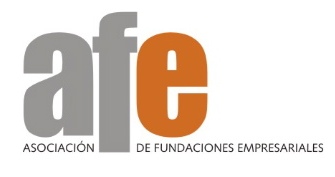 ¿Por qué es interesante para las organizaciones documentar su experiencia?Permite sistematizar los procesosDa a conocer su experiencia y convertirse en referente de estudio para los especialistas en el tema y para otras organizaciones de su sector.Crea memoria institucionalEvidencia buenas prácticas con posibilidad de réplica en otros proyectos de la propia organización.Identifica oportunidades de mejora para potenciar los resultados del proyecto.Envío de las Iniciativas y Contacto:Para mayor información sobre la convocatoria y el proyecto de investigación por favor escriba al correo electrónico maersysostenibilidad@uexternado.edu.co. En el asunto indicar EXPERIENCIAS  PACTO GLOBAL EN CONSTRUCCION DE PAZ.